Henderson Chamber Meeting12:00 p.m. - Subway, Henderson, NEOctober 26, 2015President Brad Best called the meeting to order at 12:18 p.m.Minutes from the September 28, 2015 meeting were presented for approval. Bill Bamesberger motioned to approve. Corbin Tessman seconded. No further discussion. Motion carried.Kelsey Bergen presented the treasurer’s report. There is a $4,000 deficit with the discontinuation of funds from the Redlg program. Efforts are being made to make up that revenue with the Charity Run, Spirit of Christmas and other events. The Charity Run brought in $1100 and there will be some revenue from the Spirit of Christmas. There is room to expand the Tailgate Party. Alan Janzen motioned to approve the report. Steve Michel seconded. No further discussion. Motion carried.Announcements:Spirit of Christmas will be held on December 7, 4:30-7pm. The city’s Halloweenie Roast will be held on October 31, 4:30-6pm. Andrea Wall discussed Henderson Ministerial Alliance’s Garage Party on Halloween as a safe alternative to trick or treating. The next Chamber meeting will be held at the school. Kelsey will email Chamber nomination forms. Brett Eimermann with Progressive Chiropractic was introduced. He will be in the same building as Kretz Chiropractic. Lowell Hiebner introduced Lance Hiebner who will join Hiebner Body Shop and specialize in auto repair so Lowell can focus on mowers.Community Reports:County: Bill Bamesberger reported that plans are in the works for a new phone system in the York Co. courthouse. Representatives from Keystone will be looking at pipeline routes in the area. The Paul Buller recall has been withdrawn. Efforts are being made to make York County a livestock friendly county.Henderson Health Care: Valerie Nunnenkamp reported that HHC will be hosting a Casino Night fundraiser on November 14 at the Sutton Community Center with the proceeds going to the Sutton Education Foundation. Alyssa Mrsny, PA is now seeing patients at HHC.School: Brad Best gave reports on the volleyball and football teams. Many faculty members are participating in training having to do with poverty and it was reported that 30% of the school population is currently receiving free or reduced lunch fees. City: Connie Brown reported that the Main Street project is moving forward. A Halloweenie Roast will be held on Halloween and it is open to all trick or treaters and their parents.Mike Wall attended a training seminar on kitchen design software for their C&C milling machine. The Chamber used money from their Jobs Education Grant to help fund the training. Mike will use the machine for his business and also to make new signs for the community.Presentation: Lisa Hurley, York County Development CorporationLisa discussed the Tri-County Job Fair & Career Day which will be held on March 22. Southeast Community College is looking into a site in York. The Lunch and Learn seminars have been put on hold and will hopefully resume after the first of the year. There being no other business, the meeting was adjourned at 12:54.Respectfully submitted,Valerie Nunnenkamp, Secretary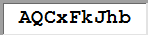 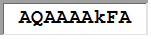 Oct 31, 15Oct 31, 14$ ChangeASSETSASSETSASSETSCurrent AssetsCurrent AssetsCurrent AssetsCurrent AssetsChecking/SavingsChecking/SavingsChecking/SavingsChecking - HSBChecking - HSB3,305.022,303.171,001.85Money Market - HSBMoney Market - HSB6,319.388,309.42-1,990.04Petty CashPetty Cash79.7279.720.00Total Checking/SavingsTotal Checking/SavingsTotal Checking/Savings9,704.1210,692.31-988.19Other Current AssetsOther Current AssetsOther Current AssetsCornerstone CDCornerstone CD19,620.0119,522.2297.79JOBS Grant - HsbJOBS Grant - Hsb10,987.9315,288.42-4,300.49Marketing Plann - HSBMarketing Plann - HSB3,585.003,585.000.00Q125 - HSBQ125 - HSB4,692.435,054.28-361.85Savings - CSB Chamber BucksSavings - CSB Chamber Bucks516.29371.29145.00Undeposited FundsUndeposited Funds0.0075.00-75.00Total Other Current AssetsTotal Other Current AssetsTotal Other Current Assets39,401.6643,896.21-4,494.55